ПОСТАНОВЛЕНИЕ«_13___»___10____2021 года		№_308______пос. ЭнемОб  утверждении Порядка  определения предельно допустимого значения просроченной кредиторской задолженности муниципального  бюджетного учреждения, превышение  которого влечет  расторжение по инициативе работодателя трудового договора с руководителем муниципального бюджетного учрежденияВ соответствии с частью 27 статьи 30 Федерального закона от 8 мая 2010 г. N 83-ФЗ "О внесении изменений в отдельные законодательные акты Российской Федерации в связи с совершенствованием правого положения государственных (муниципальных) учреждений",-ПОСТАНОВЛЯЮ:Утвердить Порядок определения предельно допустимого значения просроченной кредиторской задолженности муниципального бюджетного учреждения, превышение которого влечет расторжение трудового договора с руководителем муниципального бюджетного учреждения по инициативе работодателя (приложение № 1).Финансовому отделу администрации муниципального образования «Энемское городское поселение» проводить ежемесячный мониторинг состояния кредиторской задолженности и просроченной кредиторской задолженности муниципальных бюджетных учреждений.Настоящее постановление разместить на официальном сайте администрации муниципального образования «Энемское городское поселение» в информационно-коммуникационной сети «Интернет».4. Контроль за исполнением настоящего постановления возложить на заместителя главы администрации МО «Энемское городское поселение» Цыганкову Е.А.Глава муниципального образования «Энемское городское поселение»					Х.Н. ХоткоПроект внесен отделом делопроизводства  и контроля:Руководитель отдела							С.И. СклярЗаместитель  главы администрации                                  	Е.А. Цыганкова     Проект согласован:Руководитель  юридического отдела                              	Б. Ш. КошкоПОРЯДОКопределения предельно допустимых значений просроченной кредиторской задолженности бюджетного учреждения, превышение которых влечет расторжение по инициативе работодателя трудового договора с руководителем бюджетного учреждения1. Настоящий Порядок устанавливает процедуру контроля за состоянием просроченной кредиторской задолженности муниципальных бюджетных учреждений, в отношении которых администрацией муниципального образования «Энемское городское поселение» осуществляются функции и полномочия учредителя (далее - бюджетное учреждение), правила определения предельно допустимого значения просроченной кредиторской задолженности бюджетного учреждения за счет средств муниципального бюджета и за счет доходов, полученных от платной и иной приносящей доход деятельности, и определяет действия администрации муниципального образования «Энемское городское поселение» в случае превышения предельно допустимого значения просроченной кредиторской задолженности.2. В целях настоящего Порядка просроченная кредиторская задолженность разделяется на следующие группы:- кредиторская задолженность по оплате труда и иным выплатам персоналу, срок погашения которой, установленный локальными актами бюджетного учреждения, регулирующими трудовые отношения, и законодательством Российской Федерации, истек;- кредиторская задолженность по налоговым и иным платежам в бюджет и внебюджетные фонды, срок погашения которой, предусмотренный законодательством Российской Федерации, истек;- кредиторская задолженность перед поставщиками и подрядчиками, срок погашения которой, предусмотренный заключенными договорами, и законодательством Российской Федерации, истек;- общая кредиторская задолженность по всем имеющимся обязательствам, срок погашения которой, предусмотренный законодательством Российской Федерации, истек.3. Предельно допустимое значение просроченной кредиторской задолженности по каждой из групп определяется как:- наличие кредиторской задолженности по заработной плате, срок невыплаты которой превышает 2 (два) месяца с момента, установленного локальными нормативными актами бюджетного учреждения как дата выплаты заработной платы; - наличие кредиторской задолженности по налоговым и иным платежам в бюджет и внебюджетные фонды, срок неуплаты которых превышает 3 (три) месяца с даты, когда платежи должны были быть осуществлены;- наличие кредиторской задолженности перед поставщиками и подрядчиками, срок неуплаты которых превышает 3 (три) месяца с даты, когда платежи должны были быть осуществлены;- превышение величины просроченной общей кредиторской задолженности над стоимостью активов бюджетного учреждения, за исключением стоимости особо ценного движимого имущества и недвижимого имущества, на отчетную дату.4. Ежемесячно не позднее 15 числа месяца, следующего за отчетным месяцем, бюджетное учреждение представляет в финансовый отдел администрации отчетность о состоянии кредиторской задолженности и просроченной кредиторской задолженности в соответствии с действующими требованиями. На основании указанной отчетности финансовый отдел  администрации осуществляет ежемесячный мониторинг кредиторской задолженности и просроченной кредиторской задолженности.5. Ежеквартально, не позднее 15 числа месяца, следующего за отчетным кварталом, бюджетное учреждение представляет в финансовый отдел  администрации сведения о просроченной кредиторской задолженности и стоимости активов, сформированные на основании данных бухгалтерского учета в соответствии с установленными требованиями, с пояснительной запиской, в которой указываются причины возникновения просроченной кредиторской задолженности, прилагается план ее погашения с указанием конкретных мероприятий и сроков их реализации.6. При наличии просроченной кредиторской задолженности по результатам рассмотрения отчетности, указанной в пунктах 4 и 5 настоящего Порядка, финансовый отдел администрации рассматривает причины образования просроченной кредиторской задолженности и меры, принимаемые бюджетным учреждением по ее погашению, с заслушиванием доклада руководителя бюджетного учреждения.7. По результатам рассмотрения финансовый отдел администрации готовит на имя главы муниципального образования «Энемское городское поселение» или уполномоченное им лицо доклад с оценкой действий руководителя бюджетного учреждения, содержащий предложение о расторжении трудового договора или рекомендации по урегулированию просроченной кредиторской задолженности.8. На основании предложений главой муниципального образования «Энемское городское поселение» или уполномоченным им лицом принимается решение о расторжении трудового договора с руководителем Учреждения в соответствии с пунктом 3 статьи 278 Трудового кодекса Российской Федерации или об утверждении плана мероприятий по урегулированию просроченной кредиторской задолженности.                    РЕСПУБЛИКА АДЫГЕЯ             ТАХТАМУКАЙСКИЙ РАЙОНАДМИНИСТРАЦИЯМУНИЦИПАЛЬНОГО ОБРАЗОВАНИЯ« ЭНЕМСКОЕ ГОРОДСКОЕ ПОСЕЛЕНИЕ»Индекс 385132,  п. Энем ул. Чкалова,13 (887771)  43-4-32; (887771) 44-2-71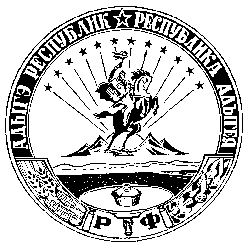 АДЫГЭ РЕСПУБЛИК ТЭХЪУТЭМЫКЪОЕ   РАЙОНМУНИЦИПАЛЬНЭ ЗЭХЭТ«ИНЭМ  КЪЭЛЭ  ТIЫСЫПIЭ»ИАДМИНИСТРАЦИЙИндекс 385132,  п. Энемур. Чкаловэм ыцIэкIэ щытыр, 13(887771) 43-4-32; (87771) 44-2-71Приложение № 1к постановлению главы МО«Энемское городское поселение» от «_13___»__10__2021г. № _308_____